หน่วยที่ 4: สร้างวิสัยทัศน์เอเชียตะวันออกเฉียงใต้บทเรียนที่ 6: ดนตรียอดนิยมในเอเชียตะวันออกเฉียงใต้ระหว่างวัฒนธรรมโลกและท้องถิ่นฉบับแปลอย่างไม่เป็นทางการ โปรดอ้างอิงต้นฉบับภาษาอังกฤษหากจำเป็นต้องมีการตรวจพิสูจน์ดนตรียอดนิยมในเอเชียตะวันออกเฉียงใต้: ระหว่างวัฒนธรรมโลกและท้องถิ่นในเอเชียตะวันออกเฉียงใต้ การไหลเวียนและแลกเปลี่ยนวัฒนธรรมมักเกี่ยวข้องกับศิลปะชั้นสูง ศาสนาและมรดกตกทอด สิ่งที่ได้รับการเชิดชูประจำชาติอย่าง ดนตรี (เช่น กาเมลัน (gamelan) ของอินโดนีเซีย) การแสดง (เช่น การเชิดหุ่นเงา (wayang) ของอินโดนีเซีย) และสถานที่ (เช่น บุโรพุทโธหรือนครวัด) เหล่านี้เป็นประเด็นหลักของการสนทนาแลกเปลี่ยนเกี่ยวกับการที่อิทธิพลระดับโลกและท้องถิ่นมาบรรจบตัดกันในประเทศต่างๆ ในเอเชียตะวันออกเฉียงใต้ อย่างไรก็ตาม แม้ว่ารูปแบบทางวัฒนธรรมเหล่านี้มีบทบาทสำคัญอย่างเห็นได้ชัดในการสร้างอัตลักษณ์ของชาติและได้ก่อให้เกิดความเป็นท้องถิ่นต่างๆ หลากหลาย แต่การมุ่งสนใจแต่เฉพาะวัฒนธรรมในรูปแบบเหล่านี้อาจถือได้ว่าจำกัดคับแคบในยุคสมัยปัจจุบันนี้ เยาวชนจำนวนมากในภูมิภาคบริโภควัฒนธรรมของตนส่วนใหญ่ผ่านทางสื่อที่เป็นวิดีโอ ดนตรียอดนิยม และภาพยนตร์ แม้ว่าจะมีการวิพากษ์วิจารณ์อย่างมากมายเกี่ยวกับจักรวรรดินิยมทางวัฒนธรรมจากฮอลลีวู้ดหรือ “ตะวันตก” แต่วัฒนธรรมในรูปแบบดังกล่าวก็มีผู้เสพจำนวนมากในเอเชียตะวันออกเฉียงใต้และก่อให้เกิดโอกาสในการปรับให้เป็นท้องถิ่น รูปแบบของวัฒนธรรมยอดนิยมเหล่านี้ควรได้รับความสนใจสมกับที่สามารถเข้าถึงผู้คนได้อย่างกว้างขวาง   ในแผนจัดการเรียนรู้นี้จะให้ความสนใจวัฒนธรรมยอดนิยมสองรูปแบบที่ได้รับความนิยมอย่างมากในเอเชียตะวันออกเฉียงใต้ นั่นคือ การแข่งขันหา “ขวัญใจ (ไอดอล - idol)” ในประเทศต่างๆ ที่มีที่มาจากรายการ “อเมริกันไอดอล” (American Idol) และ “กระแสเกาหลี” ของวัฒนธรรมเค-ป็อปหรือที่เรียกว่า Hallyu (ฮัลยู) รูปแบบของวัฒนธรรมยอดนิยมเหล่านี้ดูเป็นสิ่งนำเข้าจากต่างชาติที่เพิ่งมีมาไม่นาน แต่ก็มีพื้นฐานอยู่บนการแลกเปลี่ยนวัฒนธรรมที่ดำเนินสืบเนื่องมายาวนานกับเอเชียตะวันออกและยุโรป จริงๆ แล้ว  การแข่งขันประกวดดนตรีที่ได้รับการสนับสนุนจากบริษัทยุโรปมีขึ้นในเอเชียตะวันออกเฉียงใต้มาตั้งแต่ต้นศตวรรษที่ 20 หากวัฒนธรรมชั้นสูงดูจะให้ภาพของวัฒนธรรมเอเชียตะวันออกเฉียงใต้ที่ดู “เป็นของแท้” มากกว่า วัฒนธรรมป็อปเหล่านี้ก็โดนใจเยาวชนร่วมสมัยจำนวนมากและมีความเป็นไปได้ต่างๆ มากมายที่จะผนวกเข้าเป็นส่วนหนึ่งของสังคมท้องถิ่นได้อย่างสร้างสรรค์ ในส่วนของประเด็นหลักอีกประเด็นหนึ่งของหน่วยนี้ คือ ความเป็นภูมิภาค ไอดอลกับฮัลยูเปิดโอกาสใหม่ๆ ให้ชาวเอเชียตะวันออกเฉียงใต้ได้มองตนเองเป็นอันหนึ่งอันเดียวกัน ดังที่เห็นได้จากการแข่งขัน “เอเชียนไอดอล” (Asian Idol) หรือการขยายตัวเฟื่องฟูของบรรดาห้างร้านที่ส่งเสริมกระแสวัฒนธรรมป็อปของเกาหลี ในหลายๆ แง่ ประสบการณ์ประเภทต่างๆ เหล่านี้สามารถเป็นช่องทางสำคัญสำหรับการมีส่วนร่วมในประชาคมเอเชียได้ไม่แพ้องค์กรระดับภูมิภาคอย่างอาเซียน ที่สำคัญคือการศึกษาวัฒนธรรมยอดนิยมนี้ควรได้รับการเทียบเคียงและเสริมกันด้วยเนื้อหาอื่นอย่างเช่น อาเซียน หรือซีเกมส์แหล่งข้อมูลเสริม: Alfian, Magdalia.  2013. ‘Keroncong Music Reflects the Identity of Indonesia’. Tawarikh: International Journal for Historical Studies. Vol.4, No. 2, pp. 171-186.Becker, Judith. 1975. ‘Kroncong, Indonesian Popular Music’.  Asian Music, Vol.7, No. 1, pp. 14-19.Bui, Long.  2012. ‘Globalization and the Public Cartographies of Vietnam Idol’. Positions: East Asia Cultures Critique, Vol. 20, No. 3, pp. 885-910.Coutas, Penelope. 2006. ‘Fame, Fortune, Fantasi: Indonesian Idol and the New Celebrity’. Asian Journal of Communication.Vol. 16, No. 4, pp. 371-392.Heins, Ernst.  1975. ‘Kroncong and Tanjidor - Two Cases of Urban Folk Music in Jakarta’.Asia Music, Vol.7, No. 1, pp. 20-32.Keppy, Peter. 2013. ‘Southeast Asia in the Age of Jazz: Locating popular culture in the colonial Philippines and Indonesia’. The Journal of Southeast Asian Studies, Vol. 44, No. 3, pp. 444-464.Shim, Doboo, 2006. ‘Hybridity and the rise of Korean popular culture in Asia’. Media, Culture & Society, Vol.28, No. 1, pp. 25-44.Shim, Doboo. 2011. ‘Korean Wave in Southeast Asia’. Kyoto Review of Southeast Asia, Vol. 11. http://kyotoreview.org/issue-11/korean-wave-in-South-East-asia/ (เข้าถึงเมื่อ 3 กันยายน 2559)Siriyuvasak, Ubonrat and Shin Hyunjoon.  2007. ‘Asianizing K‐pop: Production, Consumption and Identification Patterns among Thai youth’.  Inter-Asia Cultural Studies,Vol. 8, No. 1, pp. 109-136.‘Southeast Asian Millionaires to build Hallyu town in Thailand’. 16 September 2015.The Korea Times. <http://www.koreatimesus.com/South-East-asian-millionaires-to-build-hallyu-town-in-thailand/>Tay, Jinna. 2011.‘The Search for an Asian Idol: The Performance of Regional Identity in Reality Television’. International Journal of Cultural Studies, Vol.14, No. 3, pp. 323-338.  Wikipedia. Indonesian Idol. https://en.wikipedia.org/wiki/Indonesian_Idol (เข้าถึงเมื่อ 3 กันยายน 2559)หน่วยที่ 4: สร้างวิสัยทัศน์เอเชียตะวันออกเฉียงใต้บทเรียนที่ 6: ดนตรียอดนิยมในเอเชียตะวันออกเฉียงใต้ระหว่างวัฒนธรรมโลกและท้องถิ่นคาบ 1คาบ 2หน่วยที่ 4: สร้างวิสัยทัศน์เอเชียตะวันออกเฉียงใต้บทเรียนที่ 6: ดนตรียอดนิยมในเอเชียตะวันออกเฉียงใต้ระหว่างวัฒนธรรมโลกและท้องถิ่นสื่อการเรียนและแบบฝึกหัดอภิธานศัพท์อเมริกันไอดอล (American Idol): รายการโทรทัศน์ของสหรัฐอเมริกาที่ได้รับความนิยมมากที่ได้ความคิดมาจากรายการของอังกฤษ ป็อปไอดอล ที่คนหนุ่มสาวที่ต้องการเป็นนักร้องหรือเข้าวงการบันเทิงมีโอกาสได้แสดงความสามารถต่อหน้าผู้ตัดสินที่จะคัดเลือกคนที่ดีที่สุด คนที่แสดงได้แย่ที่สุดในรอบแรกนี้มักถูกนำมาแสดงในรายการ ในรายการช่วงหลังๆ ผู้ชมสามารถลงคะแนนทางโทรศัพท์ให้กับคนที่พวกเขาคิดว่าดีที่สุดและคนที่ได้คะแนนมากที่สุดเป็นผู้ชนะเค-ป็อป (K-Pop): (ย่อมาจากโคเรียนป็อป; ภาษาเกาหลี: 케이팝) เป็นแนวดนตรีที่มาจากเกาหลีใต้ที่มีองค์ประกอบด้านเสียงและภาพที่หลากหลาย ถึงแม้ว่าจะประกอบไปด้วย “ดนตรียอดนิยม” ทุกแนวในเกาหลีใต้ แต่คำนี้มักถูกใช้ในความหมายที่แคบกว่าเพื่อบรรยายรูปแบบสมัยใหม่ของดนตรีป็อปของเกาหลีใต้ที่ครอบคลุมหลายแนวตั้งแต่แดนซ์-ป็อปป็อปบัลลาดอีเล็กโทรป็อปอาร์แอนด์บีและฮิพ-ฮ็อพKeroncong: (ออกเสียงว่า “ครอนชอง”; อินโดนีเซีย: Keroncong,ดัทช์: Krontjong) เป็นชื่อเครื่องดนตรีคล้ายยูเคลีลีและแนวดนตรีของอินโดนีเซียที่ใช้ kroncong (เสียง ชร็อง-ชร็อง-ชร็อง มาจากเครื่องดนตรีนี้ดังนั้นจึงเรียกแนวดนตรีนี้ว่าkeronchong) วงดนตรี (เรียกว่า keronchongออร์เคสตร้า) ประกอบด้วยฟลุ้ต ไวโอลิน กีต้าร์ เชลโล และเบสที่เล่นแบบพิซซิคาโต และนักร้องหญิงหรือชายวัฒนธรรมป็อป (ยอดนิยม): คำเรียกรวมๆ สำหรับสิ่งผลิตทางวัฒนธรรมอย่างเช่น ดนตรี ศิลปะ วรรณกรรม แฟชั่น การเต้นรำ ภาพยนตร์ โทรทัศน์และวิทยุที่ถูกบริโภคโดยคนทั่วไปที่ไม่ใช่ชนชั้นสูงเป็นหลัก เช่น ชนชั้นแรงงาน ชนชั้นล่าง และชนชั้นกลางสื่อการเรียน 1: มิส ริเบาท์ คา โดวา (Miss Ribout Ka Doewa) - Kr. Dardanella มิส ริเบาท์ คา โดวา (Miss Ribout Ka Doewa) - Kr. Dardanella คลิปเสียง (3 นาที 12 วินาที) https://www.youtube.com/watch?v=u64J1aYRYXsที่มา: musicpophitsสื่อการเรียน 2: Selamat Datang PahlawanSelamat Datang Pahlawan, Ismail Mz - P.S. เซนต์ ซีซิเลีย แคธีดรัล จาการ์ต้าคลิปเสียง (2 นาที 8 วินาที) วาทยากร: RAJ Soedjasmin (25 มีนาคม  2456 - 8 พฤศจิกายน 2520), ดนตรี: Police R.I. ในช่วง 2508-2520https://www.youtube.com/watch?v=4lVXtNMGvgIที่มา: hrayanaสื่อการเรียน 3: การประกวดไอดอลในประเทศเอเชียตะวันออกเฉียงใต้เมียนมาไอดอล“การออดิชันที่ตองยี | เมียนมาไอดอล 2559 ซีซัน 1 ตอน 1 | ฉบับเต็ม” https://www.youtube.com/watch?v=3E7Kdurnu0wที่มา: เมียนมาไอดอลดูช่วงตั้งแต่ 0:00 ถึง 1:47 และตั้งแต่ 21:22 ถึง 23:55ตัวอย่างคำตอบอินโดนีเซียไอดอลAyu – Killing Me Softly (Fugees) - Spekta Show Top 4 - Indonesian Idol 2018https://www.youtube.com/watch?v=Kn0hkAMImkE
ที่มา: อินโดนีเซียไอดอลดูตั้งแต่ 0:00 ถึง1:10ตัวอย่างคำตอบเวียดนามไอดอลVietnam Idol 2015 - Tập 2 - Phát sóng ngày 12/04/2015 - FULL HD https://www.youtube.com/watch?v=3de_7_3v9ygที่มา: เวียดนามไอดอลหมายเหตุ: เลือกช่วงที่ครูเห็นว่าน่าสนใจที่สุด ที่แสดงแง่มุมที่ตัดกันระหว่างวัฒนธรรมโลกกับวัฒนธรรมเวียดนาม และชี้ให้เห็นความคล้ายคลึงและ/หรือความแตกต่างกับตัวอย่างจากเมียนมาและอินโดนีเซียสื่อการเรียน 4: กระแสเกาหลีในเอเชียตะวันออกเฉียงใต้ตั้งแต่ปลายคริสตทศวรรษ 1990 ปริมาณเนื้อหาเชิงวัฒนธรรมยอดนิยมของเกาหลีที่เพิ่มมากขึ้นเรื่อยๆ อย่างเช่น ละครโทรทัศน์ ภาพยนตร์ เพลงป็อป ตลอดจนคนดังที่เกี่ยวข้อง ได้รับความนิยมอย่างมากทั่วทั้งเอเชียตะวันออกและเอเชียตะวันออกเฉียงใต้ สื่อข่าวและนิตยสารการค้าได้มองเห็นการพุ่งขึ้นของวัฒนธรรมยอดนิยมของเกาหลีในเอเชียโดยเรียกว่า ‘กระแสเกาหลี’ (Hallyu-ฮัลยูในภาษาเกาหลี) สำนักข่าวแอสโซซิเอตเต็ดเพรสรายงานในเดือนมีนาคม 2545 ว่า ‘เรียกมันว่า “กิมชิค (kim chic)” ทุกอย่างที่เป็นเกาหลี ตั้งแต่อาหารและดนตรีไปจนถึงการแต่งคิ้วและรูปทรงรองเท้า สร้างกระแสคลั่งไคล้ไปทั่วเอเชียที่วัฒนธรรมป็อปได้ถูกครอบงำโดยโตเกียวและฮอลลีวู้ดมานาน’ (Visser, 2002) นิตยสารฮอลลีวู้ดรีพอร์ตเตอร์รายงานว่า ‘เกาหลีได้เปลี่ยนตนเองจากบริเวณหลังเขาในทางภาพยนตร์และอยู่ในระหว่างศึกสงครามกลายเป็นตลาดภาพยนตร์ที่ร้อนแรงที่สุดในเอเชีย’ (Segers, 2000)ถึงกระนั้นเมื่อสักหนึ่งทศวรรษก่อน วัฒนธรรมยอดนิยมของเกาหลีไม่ได้มีศักยภาพในการเป็นสินค้าส่งออกเช่นนั้นและก็ไม่ได้เป็นชื่นชมของนักวิชาการ ยกตัวอย่างเช่น ประวัติศาสตร์ภาพยนตร์โลกของอ็อกซ์ฟอร์ดฉบับปี 2539(The Oxford History of World Cinema) ไม่ได้กล่าวถึงภาพยนตร์เกาหลีเลย แต่กล่าวถึงภาพยนตร์ไต้หวัน ฮ่องกง จีน และญี่ปุ่น (Nowell-Smith, 1996) ดนตรีเกาหลีก็ถูกละเลยไปด้วยเช่นกัน ดังจะเห็นได้จากความเห็นต่อไปนี้ใน World Music: The Rough Guide (ดนตรีโลก: ชี้แนะกว้างๆ) ที่ตีพิมพ์ในปีพ.ศ. 2537 คือ ‘เกาหลีได้พัฒนาทางเศรษฐกิจอย่างรวดเร็วจนน่าทึ่ง แต่ในส่วนของดนตรียอดนิยมแล้วไม่มีอะไรเทียบได้เลยกับดนตรีร่วมสมัยที่โดดเด่นของอินโดนีเซีย โอกินาวาหรือญี่ปุ่น’ (Kawakami and Fisher, 1994) ดังนั้น กระทั่งคนเกาหลีเองทีแรกก็ยังไม่เชื่อข่าวที่ว่าวัฒนธรรมยอดนิยมของเกาหลีกำลังได้รับความนิยมในต่างประเทศ ยกตัวอย่างเช่น: สิ่งที่กระแสคลั่งไคล้แบ ยง-จุน (Bae Yong Jun) (หรือ “อาการยง ซะมะ (Yon-sama syndrome)”) ในญี่ปุ่นอาจทำให้คนเกาหลีธรรมดาทั่วไปอย่างผู้เขียนรู้สึกก็คงจะเป็น “ความพอใจที่น่าฉงน” ขณะที่เรารู้สึกภาคภูมิใจกับตนเอง (ที่นำเข้าวัฒนธรรมจากที่อื่นมาตลอด) ที่กลายเป็นผู้ส่งออกทางวัฒนธรรม เราก็นึกฉงนว่าวัฒนธรรมของเรามีอะไรที่จับจิตจับใจชาวต่างชาติ (Lee, 2004) ข้อความข้างต้นที่คัดมาจากนิตยสารเกี่ยวกับเรื่องราวร่วมสมัยฉบับหนึ่งแสดงถึงปฏิกริยาของคนเกาหลีต่อปรากฏการณ์กระแสเกาหลีได้เป็นอย่างดี เกาหลีได้ดิ้นรนรักษาความต่อเนื่องทางวัฒนธรรมมายาวนาน โดยเผชิญกับการคุกคามอย่างต่อเนื่องของการครอบงำวัฒนธรรมจากต่างชาติ เนื่องด้วยสำนึกที่ฝังลึกของความเป็น “เบี้ยล่าง” ในแง่ของการแลกเปลี่ยนทางวัฒนธรรม ก็ไม่ง่ายเลยสำหรับพวกเขาที่จะเชื่อข่าวเกี่ยวกับปรากฏการณ์กระแสเกาหลี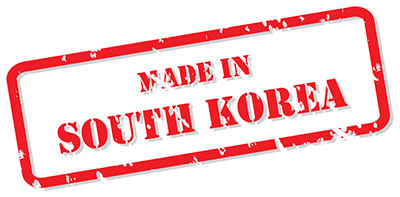 มีรายงานว่ากระแสเกาหลีเริ่มในจีนในราวปีพ.ศ. 2540เมื่อละครโทรทัศน์ของเกาหลี What is Love All About?ได้รับความนิยมอย่างมากหลังจากฉายทางสถานีโทรทัศน์ซีซีทีวีของจีน โดยมีเรตติ้งสูงเป็นอันดับสองในประวัติศาสตร์วงการโทรทัศน์ของจีน (Heo, 2002) หลังจากความสำเร็จที่ไม่ได้คาดคิดนี้ ละครโทรทัศน์ของเกาหลีเรื่องอื่นๆ ก็เป็นที่ชื่นชอบของผู้ชมชาวจีน ตั้งแต่นั้นมา ละครโทรทัศน์เกาหลีก็จับจองเวลาออกอากาศทางโทรทัศน์ในประเทศต่างๆ อย่างเช่น ไต้หวัน สิงคโปร์ ไทย เวียดนาม และอินโดนีเซีย ที่เริ่มมีการเปิดเสรีทางสื่อในคริสตทศวรรษ 1990 นอกจากนี้ วิกฤตเศรษฐกิจเอเชียในปลายทศวรรษ 1990 ก็ทำให้เกิดสถานการณ์ที่ผู้ซื้อของเอเชียอยากซื้อรายการของเกาหลีที่มีราคาถูกกว่า ละครโทรทัศน์เกาหลีมีราคาหนึ่งในสี่ของราคาละครโทรทัศน์ญี่ปุ่น และหนึ่งในสิบของละครโทรทัศน์ฮ่องกงในปีพ.ศ. 2543 (Lee, 2003) การส่งออกเนื้อหารายการโทรทัศน์เกาหลีเพิ่มขึ้นอย่างมากจนในปีพ.ศ. 2550 มีมูลค่าถึง 150.95 ล้านเหรียญสหรัฐฯ จาก 12.7 ล้านเหรียญสหรัฐฯ ในปีพ.ศ. 2542 (Ministry of Culture and Tourism, 2551)ภาพยนตร์และเพลงจากเกาหลีก็พลอยเกาะกระแสความนิยมของละครโทรทัศน์ไปด้วยตลอดทั่วทั้งเอเชีย ยกตัวอย่างเช่น วงบอยแบนด์ H.O.T. ครองอันดับสูงสุดบนชาร์ทเพลงป็อปในจีนและไต้หวันในปีพ.ศ. 2541 วงนี้ได้รับความนิยมมากเสียจนยอดขายอัลบั้มยังคงเพิ่มสูงขึ้นต่อไปเป็นระยะเวลาหนึ่งกระทั่งหลังจากแยกวงไปแล้วในกลางปีพ.ศ. 2544 ในปีพ.ศ. 2545 อัลบั้มเปิดตัวของขวัญใจวัยรุ่นเกาหลี BoA ขึ้นถึงอันดับหนึ่งบนชาร์ทประจำสัปดาห์โอริคอนของญี่ปุ่นที่เทียบได้กับบิลบอร์ดชาร์ทของอเมริกา (Visser, 2002) เพลงและท่าเต้นของวงสาวเกาหลีอย่างเช่นวันเดอร์เกิร์ลส์และเกิร์ลส์เจเนอเรชั่น ได้รับความนิยมอย่างมากในกัมพูชาและไทยในตอนนี้จนแฟนๆ และนักร้องท้องถิ่นจำนวนมากพากันลอกเลียนแบบ ตั้งแต่ปลายทศวรรษ 1990 ภาพยนตร์เกาหลีก็ได้รับการยกย่องและมีผู้ชมจำนวนมากทั่วทั้งเอเชียด้วยสภาพความเป็นไปอย่างนี้ ดาราเกาหลีได้ส่งผลอย่างมากต่อวัฒนธรรมผู้บริโภค ทั้งด้านอาหาร แฟชั่น การแต่งหน้า และกระทั่งศัลยกรรมพลาสติก ไม่ใช่เรื่องแปลกที่จะพบเยาวชนชาวเอเชียประดับประดาเป้ สมุดหนังสือ และห้องของตนเองด้วยภาพของดาราเกาหลี นักแสดงสาว ลี ยัง-เอ, ซง แฮ เกียว, คิม ฮี ซุนและเจิน จี-ฮยุน ได้รับความนิยมมากเสียจนมีรายงานว่าคนที่อยากเป็นอย่างพวกเธอในไต้หวันและจีนใช้ใบหน้าของพวกเธอเป็นแบบในการทำศัลยกรรมความงาม (Joins.com, 2001; Straits Times, 2002a และ 2002b) จากการที่มีรายงานว่านักแสดงสาวเกาหลีหลายคนได้ ‘ปรับปรุง’ ใบหน้าของพวกเธอ ผู้หญิงจากจีน เวียดนาม และสิงคโปร์ ก็พากันแห่ไปเกาหลีเพื่อปรับรูปโฉมของตนโดยศัลยแพทย์เกาหลี ตอนนี้มีการเรียกว่ากระแสเกาหลีในการทำศัลยกรรมพลาสติก (Kim Chul-joong, 2009)ด้วยกระแสความคลั่งไคล้ในวัฒนธรรมเกาหลี บรรดาแฟนๆ ในต่างประเทศกระตือรือร้นที่จะเรียนภาษาเกาหลีและเดินทางไปเกาหลี ยกตัวอย่างเช่น จำนวนผู้เข้าสอบความถนัดภาษาเกาหลี (TOPIK) ทั่วโลกเพิ่มขึ้นเป็น 189,320 คนในปีพ.ศ. 2552 จาก 2,692 คนในปีพ.ศ. 2540 ซึ่งโดยมากเป็นผลมาจากความนิยมที่เพิ่มขึ้นในละครโทรทัศน์เกาหลี (Yi, 2009) บริษัทท่องเที่ยวทั่วทั้งเอเชียตะวันออกเฉียงใต้ขายบริการนำเที่ยวเป็นกลุ่มตามรอยละครโทรทัศน์ในเกาหลี เนื่องจากกระแสเกาหลีการท่องเที่ยวของประเทศเกาหลี (KNTO) ได้วางแผนจัดการท่องเที่ยวเพื่อดึงนักท่องเที่ยวเข้าประเทศเพิ่มมากขึ้นความนิยมที่เพิ่มมากขึ้นของวัฒนธรรมป็อปเกาหลีมีความหมายมากกว่าแค่การได้เงินตราต่างประเทศ โดยเฉพาะอย่างยิ่งเมื่อพิจารณาว่าประเทศนี้ได้มีปัญหาความสัมพันธ์กับเพื่อนบ้านในหลายทศวรรษที่ผ่านมา ชาวเวียดนามยังคงจำได้ชัดเจนว่าทหารเกาหลีต่อสู้กับกองทัพปลดแอกของตนในช่วงสงครามเวียดนาม ชาวไต้หวันรู้สึกถูกเกาหลีทรยศตั้งแต่ตอนที่โซลจู่ๆ ก็ตัดความสัมพันธ์ทางการทูตกับไทเปเพื่อสถาปนาความสัมพันธ์ใหม่กับปักกิ่งในปีพ.ศ. 2535 ด้วยเหตุนี้ ป็อปสตาร์ของเกาหลีจึงมีส่วนช่วยปรับปรุงความสัมพันธ์ระหว่างประเทศของเกาหลี ในคราวหนึ่ง นักแสดงเกาหลี จัง ดง-กัน และนักแสดงสาว คิม นัม-จู ได้รับความนิยมในเวียดนามมากจนชาวเวียดนามถึงกับเรียกทั้งสองเป็นดารา ‘ประจำชาติ’ คิม แด จุง ประธานาธิบดีเกาหลีในขณะนั้นถึงกับเชิญทั้งคู่ร่วมงานเลี้ยงอาหารค่ำที่เขาจัดรับรองประธานาธิบดีตรัน ดุค ลวง ของเวียดนามในคราวไปเยือนเกาหลีในวันที่ 23 สิงหาคม พ.ศ. 2544 (Australian, 2002) BoA ที่ขึ้นปกนิตยสาร Le Mondeของฝรั่งเศสในเดือนกรกฎาคม พ.ศ. 2545 ในฐานะขวัญใจในการแลกเปลี่ยนวัฒนธรรมระหว่างเกาหลีและญี่ปุ่น ได้รับเชิญให้เข้าร่วมการประชุมสุดยอดระหว่างสองประเทศในเดือนมิถุนายน พ.ศ. 2546 ที่โตเกียว (Macintyre, 2002)โดยรวมแล้ว ชาวเกาหลียินดีต้อนรับผลพวงของกระแสเกาหลีท่ามกลางการฟื้นตัวทางเศรษฐกิจจากวิกฤตปีพ.ศ. 2540 และการปรับโครงสร้างเศรษฐกิจที่กำกับโดยกองทุนการเงินระหว่างประเทศในเวลาต่อมา ที่พวกเขามักเรียกว่าเป็น ‘ความขายหน้าของประเทศ’ที่มา:Shim, Dooboo. March 2011. “Korean Wave in Southeast Asia”, Kyoto Review of Southeast Asia, Issue 11.http://kyotoreview.org/issue-11/korean-wave-in-South-East-asia/สื่อการเรียน 5: เศรษฐีเอเชียตะวันออกเฉียงใต้จะสร้างเมืองฮัลยูในไทย โซล/กรุงเทพฯ (ยอนแฮ็พ)— เศรษฐีเอเชียตะวันเฉียงใต้จำนวนหนึ่งกำลังมองหาลู่ทางที่จะสร้างศูนย์การค้าขนาดใหญ่ในไทยโดยจะประกอบด้วยร้านค้าและร้านอาหารที่สนองแฟนๆ ของวัฒนธรรมป็อปเกาหลี หรือเค-ป็อป แหล่งข่าวในวงการกล่าวเมื่อวันพุธที่ผ่านมาพวกเขาพยายามจะสร้างเมืองฮัลยูขึ้นมาในกรุงเทพฯ ที่ลูกค้าจะสามารถเพลิดเพลินและบริโภควัฒนธรรมเกาหลีตั้งแต่ดนตรี อาหาร และแฟชั่น ได้ในที่เดียว คนในวงการธุรกิจสินค้าปลอดภาษีที่รู้เรื่องนี้กล่าวโชว์  ดีซี (Show DC) บริษัทที่ตั้งอยู่ในไทยที่เป็นหัวหอกของโครงการนี้ จัดงานนำเสนอทางธุรกิจในวันพุธที่ผ่านมาเพื่อดึงดูดนักลงทุน แหล่งข่าวกล่าว	ศูนย์การค้าที่เรียกกันเล่นๆ ไว้ก่อนว่า “เค-ทาวน์”มีขนาด 152,000 ตารางเมตร สูงหกชั้น คาดว่าจะแล้วเสร็จภายในครึ่งแรกของปีหน้าล็อตเต้ดิวตี้ฟรี (Lotte Duty Free) ที่เป็นบริษัทยักษ์ใหญ่จำหน่ายสินค้าปลอดภาษีที่ดำเนินการโดยกลุ่มธุรกิจเกาหลีใต้ ล็อตเต้กรุ๊ป ได้รับข้อเสนอให้มาเปิดสาขาในศูนย์การค้าแห่งนี้ในเดือนมีนาคมโดยขายสินค้าเครื่องสำอางค์เป็นหลักวายจีเอนเตอร์เทนเมนต์ (YG Entertainment) ซึ่งเป็นหนึ่งในบริษัทธุรกิจบันเทิงชั้นนำของเกาหลีกำลังพิจารณาที่จะเปิดร้านอาหารเกาหลีที่นั่นโดยบริษัทลูก วายจีฟูด (YG Food) ที่ทำธุรกิจอาหารและเครื่องดื่มกลุ่มที่ผลักดันโครงการเค-ทาวน์นี้วางแผนที่จะขยายไปยังภาคอื่นๆ ในไทย เช่น เชียงใหม่และภูเก็ต ตลอดจนมาเลเซีย แหล่งข่าวกล่าวที่มา: “Southeast Asian millionaires to build Hallyu town in Thailand”.The Korea Times, 16 September 2015.http://www.koreatimesus.com/South-East-asian-millionaires-to-build-hallyu-town-in-thailand/สื่อการเรียน 6: เรน (Rain) - I do (ไทยรีมิกซ์)“I Do”: เพลงร้องคู่ระหว่างเค-ป็อปสตาร์ เรน กับนักร้องไทย ปนัดดา เรืองวุฒิ (พฤษภาคม 2548)วิดีโอคลิป (3 นาที 49 วินาที)https://www.youtube.com/watch?v=z0VALRHcQ84ที่มา: cokatthaicoคำเตือน: มีฉากจูบในช่วง 1:42-1:45ครูควรใช้วิจารณญาณว่าควรให้นักเรียนดูฉากนี้หรือไม่สื่อการเรียน 7: Baby V.O.X, Missing You (ไทยรีมิกซ์)“Missing You”, แสดงการท่องเที่ยวทั่วไทยของวงเค-ป็อป V.O.X. (2542)วิดีโอคลิป (4 นาที 11 วินาที)https://www.youtube.com/watch?v=aBHu38wdngQ.  ที่มา: babyvoxfanclub.com & huttkungคำเตือน: มีฉากชายหาดในช่วง 1:39 ถึง 2:02 ที่อาจไม่เหมาะสมสำหรับเด็กหรือบางบริบททางวัฒนธรรม ครูควรใช้วิจารณญาณว่าควรให้นักเรียนดูฉากนี้หรือไม่แบบฝึกหัด 1: วิเคราะห์การประกวดไอดอลในเอเชียตะวันออกเฉียงใต้ก. ชมและจดบันทึกข้อสังเกตเกี่ยวกับวิดีโอการประกวด “ไอดอล” ทางยูทูบ ต่อไปนี้คือแง่มุมของวิดีโอที่นักเรียนควรให้ความสนใจ:รูปแบบโลโก้การออกแบบฉากประเภทของเพลงที่ใช้ประกวดการใช้สีเครื่องแต่งกายภาษาที่ใช้_______________________________________________________________________________________________________________________________________________________________________________________________________________________________________________________________________________________________________________________________________________________________________________________________________________________________________________________________________________________________________________________________________________________________________________________________________________________________________________________________________________________________________________________________________________________________________________________________________________________________________________________________________________________________________________________________________________________________________________________________________________________________________________________มีความคล้ายและ/หรือความต่างอะไรบ้างระหว่างวิดีโอของการประกวดจากแต่ละประเทศ?_______________________________________________________________________________________________________________________________________________________________________________________________________________________________________________________________________________________________________________________________________________________________________________________________________________________________________________________________________________________________________________________________มีการใช้เพลงอะไรในการประกวดเหล่านั้น? นักเรียนคิดว่ามีอะไรในการร้องเพลงเหล่านั้นที่สะท้อนวัฒนธรรมของประเทศต่างๆ หรือไม่? (มีอะไรในรายการอินโดนีเชียนไอดอลที่สะท้อนวัฒนธรรมอินโดนีเซียหรือไม่? หรือในเมียนมาไอดอลที่สะท้อนความเป็นเมียนมา?)_____________________________________________________________________________________________________________________________________________________________________________________________________________________________________________________________________________________________________________________________________________________________________________นักเรียนคิดว่าการประกวดเหล่านี้มีความเป็นอเมริกันหรือ “ตะวันตก” มากไปหรือไม่? เพราะอะไร?_____________________________________________________________________________________________________________________________________________________________________________________________________________________________________________________________________________________________________________________________________________________________________________นักเรียนคิดว่า “เอเชียน ไอดอล” ช่วยสร้างอัตลักษณ์ของเอเชียหรือไม่? เพราะอะไร?_____________________________________________________________________________________________________________________________________________________________________________________________________________________________________________________________________________________________________________________________________________________________________________นักเรียนอยากชม/ลงคะแนนในรายการไอดอลทางโทรทัศน์ในประเทศของนักเรียนหรือไม่?____________________________________________________________________________________________________________________________________________________________________________________________________________________________________________________________________________________________________________________________________________________________________________________________________________________________________________________________________________________________________________________________________________________แบบฝึกหัด 2: กระแสเกาหลีก. ตอบคำถามต่อไปนี้ลงในช่องว่าง1.  คำว่า “กระแสเกาหลี” ในภาษาเกาหลีคือ _____________________ 2.  ______________________ เป็นละครโทรทัศน์เกาหลีเรื่องแรกที่ได้รับความนิยมอย่างสูงหลังจากออกฉายทางสถานีซีซีทีวีของจีนในปีพ.ศ. 25403. ประเทศต่อไปนี้มีละครโทรทัศน์เกาหลีออกอากาศในประเทศ                                       (1.) ______________________________ (2.) _____________________________     (3.) ______________________________ (4.) ______________________________    (5.) _____________________________4. การส่งออกรายการโทรทัศน์เกาหลีในปีต่อไปนี้มีมูลค่าเท่าใด   (a.) 2542 ___________________________    (b.) 2550 _______________________________5. วงดนตรีเกาหลีที่ได้รับความนิยมทั่วเอเชียมีวงอะไรบ้าง?   (1.) ______________________________ (2.) _____________________________     (3.) ______________________________ (4.) _____________________________6. ความสนใจในวัฒนธรรมเกาหลีได้ทำให้มีคนจำนวนมากขึ้นหันมาเรียนภาษาเกาหลีและเดินทางไปเกาหลี ยกตัวอย่างเช่น ในปีพ.ศ. 2540 มี ___________________ คนที่เข้าสอบความถนัดภาษาเกาหลี (TOPIK) ในปีพ.ศ. 2552 คนเข้าสอบมีจำนวนเพิ่มขึ้นเป็น ________________________ 7. ดาราเกาหลีคนไหนที่ได้รับเชิญเข้าร่วมงานเลี้ยงอาหารค่ำที่ประธานาธิบดีเกาหลีคิม แด จุงจัดรับรองประธานาธิบดีเวียดนาม ตรัน ดุค ลวง ในวันที่ 23 สิงหาคม พ.ศ. 2544?   (1.) ______________________________   (2.) ______________________________8. ศูนย์การค้าที่ขายความเป็นเกาหลีที่คาดว่าจะเปิดในกรุงเทพฯ มีชื่อว่าอะไร? _______________________________________9. ผู้ดำเนินโครงการเค-ทาวน์หวังที่จะเปิดศูนย์การค้าดังกล่าวในอีกสามแห่งคือที่ใดบ้าง?    (1.) _______________________________________   (2.) _______________________________________    (3.) _______________________________________B. ทำไมวัฒนธรรมป็อปเกาหลีจึงได้รับความนิยมในเอเชียตะวันออกและเอเชียตะวันออกเฉียงใต้? ยกตัวอย่างภาพยนตร์และเพลงที่ได้รับความนิยม?________________________________________________________________________________________________________________________________________________________________________________________________________________________________________________________________________________________________________________________________________________________________________________________________________________________________________________________________________C.  วัฒนธรรมเกาหลีที่จะมีที่ศูนย์การค้าดังกล่าวที่กรุงเทพฯ มีอะไรบ้าง?________________________________________________________________________________________________________________________________________________________________________________________________________________________________________________________________________________________________________________________________________________________________________________________________________________________________________________________________________________________________________________________________________________________________________________________________________________________________D. วัฒนธรรมป็อปเกาหลีช่วยปรับปรุงความสัมพันธ์ระหว่างเกาหลีและประเทศเอเชียตะวันออกและเอเชียตะวันออกเฉียงใต้ได้อย่างไร?________________________________________________________________________________________________________________________________________________________________________________________________________________________________________________________________________________________________________________________________________________________________________________________________________________________________________________________________________________________________________________________________________________________________________________________________________________________________ วิชาประวัติศาสตร์/สังคมศึกษา/วัฒนธรรมศึกษาประวัติศาสตร์/สังคมศึกษา/วัฒนธรรมศึกษาหัวข้อดนตรียอดนิยมในเอเชียตะวันออกเฉียงใต้: ระหว่างวัฒนธรรมโลกกับท้องถิ่นดนตรียอดนิยมในเอเชียตะวันออกเฉียงใต้: ระหว่างวัฒนธรรมโลกกับท้องถิ่นระดับมัธยมศึกษาตอนต้นมัธยมศึกษาตอนต้นแนวคิดหลักวัฒนธรรมป็อปผสมผสานวัฒนธรรมโลกกับท้องถิ่นเข้าด้วยกันอย่างสร้างสรรค์ มันเป็นช่องทางในการส่งเสริมความเป็นประชาคมในภูมิภาคในหมู่คนรุ่นเยาว์ด้วยการแสดงลักษณะร่วมในขณะที่เคารพอัตลักษณ์ท้องถิ่นวัฒนธรรมป็อปผสมผสานวัฒนธรรมโลกกับท้องถิ่นเข้าด้วยกันอย่างสร้างสรรค์ มันเป็นช่องทางในการส่งเสริมความเป็นประชาคมในภูมิภาคในหมู่คนรุ่นเยาว์ด้วยการแสดงลักษณะร่วมในขณะที่เคารพอัตลักษณ์ท้องถิ่นกรอบ  คิดหลักวัฒนธรรมท้องถิ่นและวัฒนธรรมโลกวัฒนธรรมป็อป (ยอดนิยม)การประกวดไอดอลวัฒนธรรมท้องถิ่นและวัฒนธรรมโลกวัฒนธรรมป็อป (ยอดนิยม)การประกวดไอดอลจำนวนคาบ/บทเรียน: 2 คาบ (1 คาบประมาณ 50 นาที)2 คาบ (1 คาบประมาณ 50 นาที)อุปกรณ์ที่จำเป็นเครื่องฉายวิดีโอและอินเตอร์เน็ตเพื่อฉายวิดีโอคลิป (หรือนำวิดีโอบันทึกไว้ในสื่อเก็บข้อมูล)สื่อการเรียนและแบบฝึกหัดสำหรับแจกเครื่องฉายวิดีโอและอินเตอร์เน็ตเพื่อฉายวิดีโอคลิป (หรือนำวิดีโอบันทึกไว้ในสื่อเก็บข้อมูล)สื่อการเรียนและแบบฝึกหัดสำหรับแจกความรู้พื้นฐานนักเรียนควรมีความคุ้นเคยอยู่บ้างกับดนตรียอดนิยมและวัฒนธรรมยอดนิยมนักเรียนควรมีความคุ้นเคยอยู่บ้างกับดนตรียอดนิยมและวัฒนธรรมยอดนิยมวัตถุประสงค์การเรียนรู้เมื่อจบบทเรียน นักเรียนจะสามารถ วัตถุประสงค์การเรียนรู้เมื่อจบบทเรียน นักเรียนจะสามารถ วัตถุประสงค์การเรียนรู้เมื่อจบบทเรียน นักเรียนจะสามารถ ความรู้ทักษะทัศนคติเข้าใจประวัติศาสตร์เริ่มแรกของวัฒนธรรมยอดนิยมของมวลชนในเอเชียตะวันออกเฉียงใต้สามารถระบุตัวอย่างสำคัญของดนตรียอดนิยมร่วมสมัยในเอเชียตะวันออกเฉียงใต้ได้ฝึกทักษะการฟัง ชมและจดบันทึกฝึกทักษะการค้นคว้าออนไลน์ การแลกเปลี่ยนและการเขียนเข้าใจประเด็นถกเถียงเกี่ยวกับวัฒนธรรมท้องถิ่นปะทะวัฒนธรรมโลกแลกเปลี่ยนเชิงวิพากษ์วิจารณ์เกี่ยวกับความสำคัญของวัฒนธรรมยอดนิยมในรูปแบบต่างๆ ของภูมิภาคได้ทำงานเป็นกลุ่มตามที่ได้รับมอบหมายช่วงการดำเนินการสอนสื่อการเรียนหลักการและเหตุผลเกริ่นนำ[15 นาที]สามารถนำแนวดนตรีอื่นๆ ที่ผสมผสานความเป็นท้องถิ่นกับอิทธิพลต่างชาติที่นักเรียนคุ้นเคยมากกว่า มาแทนกรณีศึกษาครอนชอง (keroncong) ของอินโดนีเซียได้1. กระตุ้นความสนใจ1.1 ฉายวิดีโอเพลง “Krontjong Dardanelle” ที่บันทึกลงบนแผ่นเสียงโดยริเบาท์ ดารายอดนิยมชาวอินโดนีเซียในยุคคริสตทศวรรษ 1920 และ 1930 (สื่อการเรียน 1)1.2 ถามคำถามต่อไปนี้เพลงนี้มีอะไรที่เป็นอินโดนีเซีย? เช่น จังหวะ ทำนอง ภาษา?เพลงนี้มีอะไรที่เป็นตะวันตก? เช่น การใช้เครื่องดนตรีอย่าง เชลโล เบสและกีต้าร์ บริษัทแผ่นเสียงของเยอรมัน “Beka”?นักเรียนคิดหรือรู้สึกอย่างไรเมื่อฟังเพลงนี้? ฟังดูเชยล้าสมัย? เข้ากับรสนิยมทางดนตรีของนักเรียนหรือไม่?2. ครูบรรยาย: แนวดนตรีครอนชองในอินโดนีเซียชาวโปรตุเกสนำดนตรีครอนชองเข้ามาในอินโดนีเซียครั้งแรกในศตวรรษที่ 16 ในบริเวณภาคตะวันออก พร้อมกันนั้นก็นำเครื่องดนตรีคล้ายกีต้าร์มาด้วยในศตวรรษที่ 19 ครอนชองได้รับความนิยมบนเกาะชวาโดยมากตามเมืองต่างๆ แต่ละย่านหรือกัมปงในเมืองอย่างจาการ์ตาซึ่งเป็นเมืองหลวงมีครอนชองที่ประกอบด้วยนักดนตรี 5 คนและนักร้อง 1 คน เครื่องดนตรีมักจะเป็นยูเคลีลี กีต้าร์ เชลโล ไวโอลิน และฟลุต ครอนชองสำหรับคนทั่วไปคือดนตรีสร้างความผ่อนคลาย นักร้องมักจะร้องแบบช้าๆ เนิบนาบ เพลงส่วนใหญ่เป็นเพลงรัก ผู้บรรเลงมีภาพของความโรแมนติกครอนชองมักถูกมองว่าเป็น “ตะวันตก” เนื่องจากใช้เครื่องดนตรีของยุโรป (กีต้าร์ เชลโล ไวโอลิน ฟลุต ฯลฯ)ดนตรีประเภทนี้ก็ได้รับอิทธิพลจากท้องถิ่น เช่น การใช้เครื่องดนตรีอินโดนีเซียอย่าง กาเมลัน บางอย่างถูกปรับให้เข้ากับวัฒนธรรมและรสนิยมท้องถิ่นด้วยการคิดค้นทางเทคโนโลยี โดยเฉพาะการบันทึกเสียงที่ทำให้แผ่นเสียงครอนชองแพร่หลายในวงกว้างและทำให้ดนตรีแนวนี้ได้รับความนิยม ปกติแล้ว บริษัทที่จัดจำหน่ายดนตรีครอนชองมักเป็นของชาวยุโรป เช่น เบก้าจากเยอรมันบริษัทแผ่นเสียงจัดการประกวดดนตรีเพื่อสร้างความสนใจในครอนชอง ผู้ชนะมักได้ทำสัญญาบันทึกเสียง อย่างเช่น ริเบาท์จากวิดีโอข้างต้น การประกวดเหล่านี้เป็นเค้าลางของการประกวดแข่งขันด้านดนตรีที่ได้รับความนิยมในยุคสมัยของเรา คืออเมริกันไอดอลและการประกวดแบบเดียวกันในฉบับเอเชียตะวันออกเฉียงใต้ในคริสตทศวรรษ 1930 และ 1940 ครอนชองเป็นแนวดนตรีที่ถูกใช้แสดงความรักชาติที่สนับสนุนเอกราชและชาตินิยมของอินโดนีเซียเพลงอย่าง Selamat Datang Pahlawan (ยินดีต้อนรับวีรชนรุ่นเยาว์) และSelendang Sutra (ผ้าไหมคลุมไหล่) ได้รับความสนใจและการสนับสนุนจากประธานาธิบดีซูการ์โน (สื่อการเรียน 2)ดนตรีแนวครอนชองแสดงให้เห็นการผสมผสานท้องถิ่นของอินโดนีเซียกับอิทธิพลตะวันตก บทเรียนนี้จะสำรวจตัวอย่างอื่นๆ ของการผสมผสานดังกล่าวในดนตรีของเอเชียตะวันออกเฉียงใต้แม้ว่าครอนชองจะดูเชยหรือล้าสมัยในหลายด้าน แต่การประกวดครอนชองก็เป็นเค้าลางของการประกวดแข่งขันด้านดนตรีที่ได้รับความนิยมในยุคสมัยของเรา คืออเมริกันไอดอลและการประกวดแบบเดียวกันในฉบับเอเชียตะวันออกเฉียงใต้ซึ่งก็คือการประกวดครอนชองดีๆ นี่เอง3. วัตถุประสงค์ของบทเรียน3.1 อธิบายว่าบทเรียนนี้จะสำรวจวัฒนธรรมป็อปร่วมสมัยสองแบบ คือ การประกวดร้องเพลงแบบไอดอลและเค-ป็อป3.2 ตั้งคำถามหลักที่จะนำสู่เนื้อหาของบทเรียนวัฒนธรรมป็อปเป็น “ตะวันตก” หรือว่ามีแง่มุมของวัฒนธรรมท้องถิ่นรวมอยู่ด้วย?วัฒนธรรมและดนตรีป็อปมีพัฒนาการมาอย่างไร?วัฒนธรรมป็อปส่งผลอย่างไรต่ออัตลักษณ์ระดับปัจเจกบุคคล ประเทศ และภูมิภาค?เทคโนโลยีและสื่อส่งผลอย่างไรต่อความเข้าใจเกี่ยวกับโลกและท้องถิ่นของเอเชียตะวันออกเฉียงใต้?สื่อการเรียน 1: วิดีโอ (3 นาที 12 วินาที) มิส ริโบเอ็ท คา โดวา (Miss Ribout Ka Doewa) - Kr. Dardanella https://www.youtube.com/watch?v=u64J1aYRYXsสื่อการเรียน 2: วิดีโอ (2 นาที 8 วินาที) Selamat Datang Pahlawan, Ismail Mz - P.S. St. Caecilia Kathedral Jakartahttps://www.youtube.com/watch?v=4lVXtNMGvgIกิจกรรมกระตุ้นความสนใจช่วยดึงความสนใจของนักเรียนเข้าสู่หัวข้อ ปูพื้นสำหรับการแลกเปลี่ยนที่จะตามมาโดยดึงความสนใจของนักเรียนไปยังมิติท้องถิ่นและโลกของดนตรี ชี้ให้เห็นว่าวัฒนธรรมป็อปและการผสมผสานแรงบันดาลใจของโลกและท้องถิ่นในดนตรีไม่ใช่ปรากฏการณ์ที่เพิ่งเกิดดำเนินบทเรียน[30 นาที]ครูบรรยาย: การประกวดไอดอลทั่วเอเชียตะวันออกเฉียงใต้การประกวด ‘ไอดอล (Idol)’ เป็นการประกวดร้องเพลงที่ได้รับความนิยมไปทั่วโลก โดยผู้เข้าประกวดสมัครเล่นถูกตัดสินและคัดออกโดยการลงคะแนนของผู้ชมทางโทรทัศน์ โดยมากมักอาศัยการส่งข้อความทางโทรศัพท์มือถือการประกวดในรูปแบบรายการไอดอลนี้เริ่มจากรายการ Britain’s Pop Idol ของอังกฤษที่ออกอากาศในช่วงปีพ.ศ. 2544 – 2547 แล้วก็มาได้รับความนิยมมากขึ้นในสหรัฐอเมริกาด้วยรายการอเมริกันไอดอลที่ออกอากาศตั้งแต่ปีพ.ศ. 2545 จนถึง 2559รายการอเมริกันไอดอลได้รับความนิยมไปทั่วโลกอย่างรวดเร็ว โดยเฉพาะเอเชียตะวันออกเฉียงใต้การประกวด “ไอดอล” ทางโทรทัศน์ในเอเชียตะวันออกเฉียงใต้มีเช่น: กัมพูชา: 2558 – ปัจจุบัน อินโดนีเซีย: 2547 – 2557 เมียนมา: 2558 – ปัจจุบัน ฟิลิปปินส์: 2549 และ 2551 (ปินอย ไอดอล) สิงคโปร์: 2547 2549 และ 2552 เวียดนาม: 2550 – ปัจจุบันนอกจากการประกวดของแต่ละประเทศแล้ว ก็ยังมีการประกวดระดับภูมิภาคที่มีผู้เข้าร่วมจากหกประเทศที่เรียกว่า Asian Idol (เอเชียนไอดอล - ขวัญใจเอเชีย) ที่จัดขึ้นในเดือนธันวาคม พ.ศ. 2550 ที่อินเตอร์เนชันแนลเอ็กซ์โปฮอลล์ที่จาการ์ตาโดยมีผู้เข้าชม 5000 คนและผู้ชมทางโทรทัศน์ 300 ล้านคนทั่วภูมิภาค รายการนี้มีผู้ลงคะแนน 2 ล้านคนและเป็นรายการโทรทัศน์รายการแรกที่มีการถ่ายทอดสดไปทั่วทั้งภูมิภาคเอเชียตะวันออกเฉียงใต้ ประเทศที่เข้าร่วมคือ สิงคโปร์ อินเดีย มาเลเซีย อินโดนีเซีย ฟิลิปปินส์ และเวียดนามการประกวดดังกล่าวเน้นความสำคัญของวัฒนธรรมป็อปในการผูกทั้งภูมิภาคเข้าไว้ด้วยกันแลกเปลี่ยนให้นักเรียนพิจารณาคำถามต่อไปนี้เพื่อเปรียบเทียบมิติท้องถิ่นกับโลกของรายการประกวดไอดอลทำไมจึงเรียกว่า “เอเชียนไอดอล” (ขวัญใจเอเชีย) แทนที่จะเป็น “South-East Asian Idol” (ขวัญใจเอเชียตะวันออกเฉียงใต้)? (เช่น มีอินเดียเข้าร่วม มีประเทศเอเชียตะวันออกเฉียงใต้เพียงห้าประเทศ ฯลฯ)อะไรที่ทำให้ความนิยมใน “ไอดอล” กลายเป็นประเด็นโต้แย้งถกเถียงกัน? เราจะถือว่ารายการไอดอลเป็นรูปแบบหนึ่งของจักรวรรดินิยมหรือการแผ่ขยายอิทธิพลของอเมริกาและตะวันตกได้หรือไม่?แนวดนตรีท้องถิ่นอย่างเช่น dangdut ฯลฯ มีที่ทางเป็นเรื่องเป็นราวในการประกวดเหล่านี้หรือไม่?รายการไอดอลทำให้วัฒนธรรมเป็นเหมือนกันหมดในทุกที่หรือไม่?ภาษาอังกฤษครอบงำหรือว่ามีพื้นที่สำหรับภาษาและการแสดงออกของท้องถิ่นอย่างพอเพียงหรือไม่?งานกลุ่ม: การค้นพบที่มีการชี้แนะและการเรียนรู้แบบร่วมมือแบ่งนักเรียนเป็นกลุ่มๆ ละ 3 – 4 คนแจกแบบฝึกหัด 1แต่ละกลุ่มชมวิดีโอการประกวดไอดอลในประเทศเอเชียตะวันออกเฉียงใต้ (สื่อการเรียน 3)นักเรียนแบ่งคำถามกันในกลุ่มและทำแบบฝึกหัด (15 นาที)กระตุ้นคำตอบจากแต่ละกลุ่มสื่อการเรียน 3: การประกวดไอดอลในประเทศเอเชียตะวันออกเฉียงใต้แบบฝึกหัด 1: วิเคราะห์การประกวดไอดอลในประเทศเอเชียตะวันออกเฉียงใต้การบรรยายของครูและการทำงานกลุ่มแนะนำแนวคิดว่าด้วยท้องถิ่นกับโลกโดยอาศัยการประกวดไอดอลการแลกเปลี่ยน ใบงาน และคำถามควรให้ความสำคัญกับการหาแง่มุมระดับโลกของการประกวดไอดอล (สิ่งที่มีเหมือนกันในการประกวดไอดอลในแต่ละประเทศ เช่น เครื่องหมาย การออกแบบฉาก ประเภทของเพลง) เทียบกับแง่มุมที่เป็นท้องถิ่น (ภาษา วัฒนธรรม ฯลฯ)การเรียนรู้แบบร่วมมือทำให้นักเรียนได้พัฒนาทักษะการเรียนรู้ในสภาพแวดล้อมแบบการใช้ชีวิตในสังคมที่มีการร่วมมือ การสื่อสาร การเป็นผู้นำ การเป็นผู้ตาม การวิเคราะห์และการสังเคราะห์ปิดท้าย[10 นาที]ทบทวน7.1 ให้นักเรียนแลกเปลี่ยนในชั้นเรียนเราจะนิยามและอธิบายการประกวดแบบไอดอลนี้อย่างไร?เป็นอินโดนีเซีย? พม่า? อเมริกัน? เอเชีย? อังกฤษ? ลูกผสม?การประกวดแบบนี้มาได้รับความนิยมอย่างมากในเอเชียตะวันออกเฉียงใต้ได้อย่างไรและเพราะเหตุใด?7.2 สรุปประเด็นหลักจากการแลกเปลี่ยนเสนอแนะการบ้าน8.1 แต่ละกลุ่มสามารถนำงานกลับไปทำเป็นการบ้านและสนับสนุนคำตอบของตนด้วยข้อมูลที่แลกเปลี่ยนกันการทบทวนและสรุปเป็นการเน้นประเด็นสำคัญที่นักเรียนควรจะเข้าใจการทำการบ้านช่วยให้นักเรียนรวบรวมและขยับขยายความรู้ที่ได้มาช่วงการดำเนินการสอนสื่อการเรียนหลักการและเหตุผลเกริ่นนำ [5 นาที]ครูบรรยายวัฒนธรรมป็อปของอเมริกันและตะวันตกไม่ได้เป็นอิทธิพลเดียวที่มีต่อวัฒนธรรมป็อปของเอเชียตะวันออกเฉียงใต้เอเชียตะวันออกก็มีอิทธิพลอย่างมากเช่นกัน ดังเห็นได้จากปรากฏการณ์อย่างเช่น เจ-ป็อปที่รู้จักกันดีชั่วโมงเรียนนี้จะมุ่งสนใจอีกตัวอย่างหนึ่งคือ เค-ป็อป กระแสเกาหลีหรือฮัลยู (Hallyu)คำถามหลักคือเราจะนิยามและอธิบายกระแสเกาหลีหรือฮัลยูในเอเชียตะวันออกเฉียงใต้อย่างไร?วัฒนธรรมเกาหลีมาได้รับความนิยมในเอเชียตะวันออกเฉียงใต้ได้อย่างไร?องค์ประกอบและอิทธิพลที่เป็นท้องถิ่นของวัฒนธรรมเอเชียตะวันออกเฉียงใต้ถูกรวมเข้าไปในเค-ป็อปหรือกระแสเกาหลีอย่างไร?อิทธิพลตะวันตกส่งผลต่อวัฒนธรรมป็อปที่นำเข้าจากเกาหลีหรือประเทศเอเชียตะวันออกอื่นหรือไม่?เค-ป็อปมีส่วนในการสร้างอัตลักษณ์ในระดับปัจเจกบุคคล ประเทศและภูมิภาคอย่างไร?การบรรยายของครูเป็นการให้ความรู้และข้อมูลพื้นฐานเกี่ยวกับดนตรีป็อปของเอเชียที่จะทำให้นักเรียนทำงานกลุ่มจนสำเร็จลุล่วงได้ดำเนินบทเรียน[45 นาที]งานกลุ่ม: การค้นพบที่มีการชี้แนะและการเรียนรู้แบบร่วมมือแบ่งนักเรียนออกเป็นกลุ่มๆ ละ 4 คนแจกสื่อการเรียน 4 5 และแบบฝึกหัด 2แต่ละกลุ่มแบ่งสื่อการเรียนกันในกลุ่ม และอ่านข้อมูลของตัวเอง โดยนักเรียนสองคนอ่านสื่อการเรียน 4 และอีกสองคนอ่านสื่อการเรียน 5คนในกลุ่มแลกเปลี่ยนข้อมูลกันจากการอ่านแล้วช่วยกันทำแบบฝึกหัด 2 (15 นาที)กระตุ้นคำตอบจากแต่ละกลุ่มครูบรรยายดนตรีเป็นหนึ่งในสินค้านำเข้าจากเกาหลีที่ได้รับความนิยมมากที่สุดในประเทศเอเชียตะวันออกเฉียงใต้อย่างเช่น ประเทศไทยกิจกรรมต่อไปเป็นการวิเคราะห์วิดีโอของวงเค-ป็อปสองวง คือ Baby V.O.X. กับ RainBaby V.O.X. เป็นวงเต้นรำที่ประกอบด้วยผู้หญิงห้าคนจากเกาหลีใต้ที่มีบทบาทในช่วงปีพ.ศ. 2540 ถึง 2549Baby V.O.X. มีผลงาน 7 อัลบั้มและมักแสดงในต่างประเทศรวมถึงเอเชียตะวันออกเฉียงใต้เมื่อ Baby V.O.X. เดินทางมาไทยครั้งแรกในปีพ.ศ. 2542 พวกเธอเป็นวง “หญิงล้วนขวัญใจวัยรุ่น” วงแรกที่ไม่เหมือนใครที่มาเปิดการแสดงเต้นแบบป็อปในประเทศไทยBaby V.O.X. ออกอัลบั้มคาราโอเกะ 11 เพลงเป็นการพิเศษสำหรับแฟนชาวไทย ขายได้ 30,000 แผ่นในราคา 199 บาทRain เป็นนักร้อง-นักแต่งเพลงที่ออกผลงานมา 7 อัลบั้มอัลบั้มที่สามของเขามีเพลงร้องคู่กับนักร้องชื่อดังของไทย ปนัดดา เรืองวุฒิ ที่โด่งดังขึ้นมาจากการชนะเลิศการประกวดสตาร์เซิร์ชคอนเทสต์ของไทยวิเคราะห์มิวสิควิดีโอฉายวิดีโอเค-ป็อปของเรนให้นักเรียนพิจารณาประเด็นเหล่านี้วิดีโอนี้มีการร้องเป็นภาษาอะไร? (เกาหลี อังกฤษ ไทย)นักร้องทั้งสองมีสัญชาติอะไร? (เกาหลี ไทย)มีการใช้เทคโนโลยีอะไรในการสื่อสารระหว่างนักร้องเกาหลีกับนักร้องไทย? (ไอ-พ็อด กล้องวิดีโอ วิดีโอนี้ถูกทำขึ้นในปีพ.ศ. 2548 ที่ยังไม่มีสมาร์ทโฟน)ในวิดีโอมีใคร ทำกิจกรรมอะไร สวมเสื้อผ้าแบบไหน ฯลฯ? นักเรียนคิดว่าเป็นไทย เกาหลีหรือไม่ใช่ทั้งคู่? (ฮิพ-ฮ็อพ เบรคแดนซ์ คู่บ่าวสาวเพิ่งแต่งงานชาวเกาหลี คู่สามีภรรยาชาวเกาหลีที่อายุมาก ดิสโก้บอล สเก็ตบอร์ด แฟชั่นต่างๆ)ฉายวิดีโอเค-ป็อปของ Baby V.O.Xให้นักเรียนพิจารณาวิดีโอของ Baby V.O.Xนักร้องทำอะไรในวิดีโอนี้? (เดินทางทั่วไทย)นักเรียนเห็นอะไรในวิดีโอนี้? มีอะไรที่เป็นไทย เช่น วัฒนธรรม ชีวิตประจำวัน สถานที่ ฯลฯ? (วัดพุทธ รถเข็นขายอาหารข้างถนน ชายหาด ตลาด ช้าง)มีอะไรในวิดีโอที่มีลักษณะเป็นตะวันตกหรือของโลกหรือไม่? (เล่นบิลเลียด เลี้ยงแมว เด็กเล่นชิงช้า สวนสนุกที่มีการจำลองย่อส่วนสถานที่สำคัญของโลก สระน้ำ เสื้อผ้า)นักเรียนคิดว่าวิดีโอนี้แสดงภาพวัฒนธรรมไทยได้ดีหรือไม่?วิดีโอเช่นนี้ช่วยนำวัฒนธรรมไทยกับเกาหลีรวมกันหรือไม่?แลกเปลี่ยนในชั้นเรียนมีอะไรที่เป็นของท้องถิ่นหรือเป็นของประเทศในวิดีโอป็อปเหล่านี้ และมีอะไรที่เป็นของโลก?นักเรียนคิดว่าทำไมนักร้องจึงตัดสินใจให้มีเนื้อร้องภาษาอังกฤษรวมอยู่ด้วย?วิดีโอเหล่านี้สะท้อนความพยายามที่จะดัดแปลงวัฒนธรรมป็อปที่นำเข้าจากเอเชียตะวันออกและเกาหลีให้เข้ากับบริบทเอเชียตะวันออกเฉียงใต้อย่างไทยอย่างไร?เทคโนโลยีมีบทบาทอย่างไรในการแพร่หลายของวัฒนธรรมโลกสู่ท้องถิ่น?สื่อการเรียน 4: กระแสเกาหลีในเอเชียตะวันออกเฉียงใต้สื่อการเรียน 5: เศรษฐีเอเชียตะวันออกเฉียงใต้จะสร้างเมือง Hallyu ในไทย แบบฝึกหัด 2 : กระแสเกาหลีสื่อการเรียน 6: Rain - I do (ไทยรีมิกซ์)https://www.youtube.com/watch?v=aBHu38wdngQ.  คำเตือน: วิดีโอมีฉากจูบที่ช่วงเวลา 1:42-1:45 ครูควรใช้วิจารณญาณว่าควรให้นักเรียนดูฉากนี้หรือไม่สื่อการเรียน 7: Baby V.O.X, Missing You (ไทยรีมิกซ์)https://www.youtube.com/watch?v=z0VALRHcQ84คำเตือน: มีฉากชายหาดในช่วง 1:39 ถึง 2:02 ที่อาจไม่เหมาะสมสำหรับเด็กหรือบางบริบททางวัฒนธรรม ครูควรใช้วิจารณญาณว่าควรให้นักเรียนดูฉากนี้หรือไม่การอ่านข้อมูลและนำเสนอร่วมกันเป็นกลุ่มกระตุ้นให้นักเรียนต้องอ่านและวิเคราะห์อย่างตั้งใจ ร่วมมือและแบ่งหน้าที่รับผิดชอบ และเรียนรู้ที่จะปรับปรุงทักษะการสื่อสารของตนการวิเคราะห์วิดีโอส่งเสริมทักษะการวิเคราะห์ การสนทนาและแลกเปลี่ยนปิดท้าย[5 นาที]สรุปสรุปหรือชี้ประเด็นสำคัญในสองคาบที่ผ่านมากชี้ว่าในอดีตและปัจจุบัน วัฒนธรรมป็อปเป็นผลผลิตจากอิทธิพลต่างๆ ทั้งของโลกและท้องถิ่นวัฒนธรรมป็อปสามารถมีบทบาทในการเชื่อมวัฒนธรรมต่างๆ ได้14. เสนอแนะการบ้าน14.1 โครงการ: สร้างวิดีโอวัฒนธรรมป็อปแบ่งนักเรียนเป็นกลุ่มย่อย ให้นักเรียนวางแผนทำวิดีโอที่แสดงถึงวัฒนธรรมท้องถิ่นของนักเรียนและวัฒนธรรมป็อปนักเรียนจะต้องพิจารณาสิ่งต่อไปนี้ ภาษาที่จะใช้ในวิดีโอ สิ่งที่เป็นท้องถิ่นที่ตนต้องการนำเสนอ (เช่น ตลาด เสื้อผ้า อาหาร สถานที่สำคัญ ศาสนสถาน ฯลฯ ) เทคโนโลยีที่จะใช้ในวิดีโอ เพลง หรือวัฒนธรรมป็อปที่จะใช้นักเรียนควรอธิบายว่าสิ่งที่ตนเลือกจะสะท้อนวัฒนธรรมของตัวเองอย่างไร (เช่น นักเรียนอาจเขียนคำอธิบายเหมือนกับว่ากำลังแลกเปลี่ยนกับเพื่อนจากประเทศอื่นในเอเชียตะวันออกเฉียงใต้)ขึ้นกับเวลาและเงื่อนไขทางเทคนิค การบ้านอาจเป็นเค้าโครงของวิดีโอ หรือการทำวิดีโอขึ้นมาจริงๆให้นักเรียนเขียนรายงานข่าวหรือวิจารณ์การประกวดไอดอลหรืออัลบั้มเค-ป็อป โดยมุ่งสนใจว่าจะได้รับความนิยมมากน้อยแค่ไหนในประเทศของนักเรียนให้นักเรียนทำโปสเตอร์โฆษณาการประกวดไอดอล คอนเสิร์ตเค-ป็อป หรืออัลบั้มเพลงป็อปของศิลปินท้องถิ่นหรือไม่ก็ระหว่างประเทศก็ได้การแลกเปลี่ยนสุดท้ายทำให้ครูสามารถหยั่งความเข้าใจของนักเรียนได้การทำการบ้านช่วยให้นักเรียนรวบรวมและขยับขยายความรู้ที่ได้มาอย่างเป็นรูปธรรมและสร้างสรรค์วัฒนธรรมโลกวัฒนธรรมท้องถิ่นแผนที่โลกและภาพถ่ายจากรายการไอดอลอื่นๆการแพร่หลายของอเมริกันไอดอลไปทั่วโลกเครื่องแต่งกายของนักร้องการใช้กีต้าร์วัดพุทธในฉากหลังการใช้ภาษาพม่าวัฒนธรรมโลกวัฒนธรรมท้องถิ่นเพลงอเมริกันในภาษาอังกฤษจากวง Fugeesตราสัญลักษณ์การจัดฉากเครื่องดนตรีการแต่งกายและทรงผมของผู้เข้าประกวด